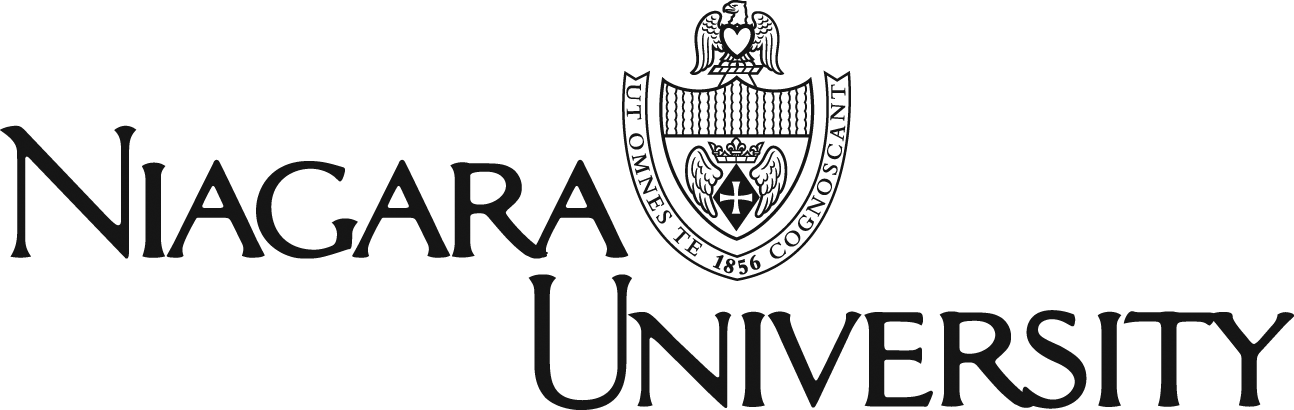 The 27th Annual International Vincentian Business Ethics Conference (IVBEC)

Hosted by Niagara University
Co-sponsored by the Vincentian Universities: 
 DePaul University, St. John’s University, and Dublin City University, Ireland

22nd October – 24th October 2020Theme: The Promise of Social EntrepreneurshipIn addition to the general theme for the keynote and plenary sessions, the conference is organized in broad topical areas based on proposed submissions. We are looking for submissions from business professionals, academics and young scholars who have an interest in and commitment to the study and discussion of business and professional ethics.Conference Hotel: 	Buffalo Marriott Niagara, 1340 Millersport Highway, Amherst, New York 14221
			Free shuttle service from Buffalo Niagara Airport (10minutes)
			Conference Hotel rate $111.00 + tax		(see details at ivbec.weebly.com)Conference registration fee:  $375.00 (save on early registration by July 15th: $350.00).  NU FACULTY: $200.00 Fee includes two breakfasts, two lunches, breaks with beverages and snacks, and a welcome reception.  See website for details.Abstracts/proposals (Preference given to themed proposals)We require a one to two-page proposal (Word or PDF formats) for one of the following: an empirical, theoretical, or pedagogical research paper; a practical case study; an emerging approach to teaching business ethics; or, a panel session of business and academic leaders discussing problems and challenges concerning ethics and ethical decision making in business. Full paper submissions will be considered for the Patrick Primeaux Best Paper Award selected through a blind referee process based on the quality of the submission and their relation to the theme of the conference.   To be considered for the award, full papers must be submitted by August 1, 2020.    Sent abstract submissions to IVBEC2020@gmail.com
Conference details found on website:  https://ivbec.weebly.com 
Email questions to:  ivbec2020@gmail.com  or call Vincent Agnello (716) 286-8172